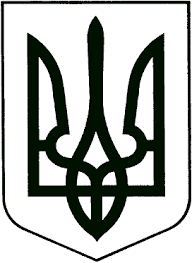 ВИКОНАВЧИЙ КОМІТЕТЗВЯГЕЛЬСЬКОЇ МІСЬКОЇ РАДИРІШЕННЯ_________________   			                                          №___________	Керуючись пунктом 3 частини а) статті 29  Закону України «Про місцеве самоврядування в Україні»,  виконавчий комітет міської радиВИРІШИВ:1. Звіт директора про фінансово-господарську діяльність комунального підприємства Звягельської міської ради «Звягельводоканал» Тимофіїва О.В. взяти до уваги.2. Контроль за виконанням рішення покласти на заступника міського голови Якубова В.О. Міський голова                                                                               Микола БОРОВЕЦЬЗвіт про фінансово-господарську діяльність КП ЗМР «Звягельводоканал» за 2022 рікКомунальне підприємство Звягельської міської ради «Звягельводоканал»  засноване в 1935-1937 роках. Основним напрямком роботи комунального підприємства Звягельської міської ради «Звягельводоканал»   є виробництво та реалізації якісних послуг з централізованого водопостачання та  централізованого водовідведення споживачам Звягельської міської територіальної громади. Послуги з централізованого водопостачання та централізованого водовідведення надаються населенню, підприємствам та установам очисними водопровідними та каналізаційними спорудами.Єдиним джерелом питного водопостачання міста є поверхневі води р. Случ.Система водопостачання складається з 3-х станцій водопідготовки загальною потужністью 18 тис.м. куб./доба, 5-ти водопровідних насосних станцій (ВНС) І-го і ІІ-го підйомів, 17 підвищувальних насосних станцій (ПНС), 11-и резервуарів чистої води із монолітного та збірного залізобетону загальним об’ємом 16,5 тис. м3. Об’єм робочих резервуарів складає 12,6 тис. м3, що становить 108 % від добової кількість видобутої води. На добу споживається понад 3400 м3 питної води. Загальна протяжність водопровідної мережі складає 219,0 км.Стічні води самопливними колекторами надходять до 12-ти   каналізаційних насосних станцій (КНС), а головна каналізаційна насосна станція (ГКНС)  перекачує всі стоки на каналізаційні очисні споруди (КОС) окрім стоків ТОВ «Церсаніт-Інвест» Очищені стічні води скидаються у річку Случ. Загальна довжина каналізаційних мереж – 90,7км. Загальна пропускна спроможність каналізаційних очисних споруд – 17 000м3/добу.Станом 01.01.2023р.  підприємство забезпечує централізованим водопостачанням 18688 абонентів з них населення - 18014; бюджетні установи - 55, серед яких лікарні, дитячі садочки, органи державної, міської влади, ряд інших життєво важливих об’єктів; інші підприємства та суб’єкти господарської діяльності – 619.Централізованим водовідведенням забезпечуються 12177 абонентів з них населення складає - 11646; бюджетні установи - 49; інші підприємства – 482.Комунальне підприємство Звягельської міської ради «Звягельводоканал» є стратегічно важливим підприємством територіальної громади. Від належного забезпечення виконання ним власних статутних завдань залежить загальна соціально-економічна ситуація в громаді.За результатами  роботи  2022 року  підприємство є збитковим. Збиток становить 4149,7 тис. грн., в який входить  збиток  від основної діяльності 14635,6 тис. грн. та від іншої операційної діяльності- 12095,2тис.грн.,який складається від втрат від курсової різниці на кредит МБРР в зв’язку з коливанням курсу долара в сумі 11396,9 тис.грн, та інших витрат в сумі- 698,3 тис.грн.та дохід:  фінансова підтримка в розмірі 22284,8 тис. грн.; прибуток від іншої діяльності  - 296,3 тис. грн., Збиток від основної діяльності пояснюється тим, що встановлений економічно-обгрунтований тариф не введений в дію в зв’язку  з воєнним станом в Україні та збільшенням вартості основних складових тарифу.Зважаючи на те, що стабільна і якісна робота підприємство залежить від працездатності всієї системи водопостачання та водовідведення, КП ЗМР «Звягельводоканал» підійшло комплексно до даного питання та було розроблено Програму розвитку комунального підприємства Новоград-Волинської міської ради “Виробниче управління водопровідно-каналізаційного господарства” на  2022-2026 роки. Дана Програма включає також в себе заміну ділянок найбільш зношених трубопроводів водопостачання та водовідведення і запірно-регулюючої арматури на основі проведеного аналізу за 2021 рік щодо термінів експлуатації мереж, матеріалу трубопроводів, аварійності та запірно-регулюючої арматури. КП НВМР «ВУВКГ» за 2022 рік з метою покращення роботи, забезпечення стабільної роботи, швидкої ліквідації аварій та роботи у період воєнного стану було виконано наступні заходи:Каналізаційні насосні станції.- Закуплено та змонтовано (замінено непрацюючі та аварійні) насоси для стічних вод (4 шт ) та шафу керування на ГКНС вартістю 2391,3 тис. грн.;- Закуплено та на стадії встановлення насоси (3 шт.) та шафу управління на ЦКНС вартістю 2548,9,0 тис. грн. для заміни зношених аварійних насосів.- Розпочаті роботи з проектування КНС на вул. Гоголя, 4-Г та обвідного колектору Машзаводу- Упорядковано прийом стоків від асенізаційного транспорту на ГКНС та прийнято Правила приймання стічних вод до системи централізованого водовідведення в м. Новограді-Волинському.- Завдяки співпраці керівництва водоканалу та ГО «Конвент керівників комунальних підприємств України», а також польськими колегами безкоштовно отримано та використовуються в господарській діяльності нові фекальні насоси КSB KRTK100 - 315 2шт. загальною вартістю 822,2 тис.грн.  Водопровідні насосні станції.- Закуплено та змонтовано електролізну установку з виробництва гіпохлориту натрію на ВНС 2-го підйому на вул. Житомирська, 85, загальною вартістю 1800тис. грн.;- Закуплено та проводиться монтаж  станції автоматичного дозування реагентів на ВНС 2-го підйому на вул. Житомирська, 85 вартістю 1449,8 тис. грн.- Закуплено та замінено фільтруючий матеріал (цеолітовий пісок, щебінь, обрешітку) на фільтрах станцій очищення води вартістю 828,00 тис. грн. - Закуплено та використовуються в господарській діяльності торцеві ущільнення 8 шт. та підшипники 2 шт. до насосного обладнання вартістю 217,3 тис. грн.- Закуплено та замінено зворотні клапани у водозабірних колодязях І підйому на вул. Зарічна, 51 (кількість, діаметр ціна) та вул. Водопровідна, 50-А (кількість, діаметр ціна).Каналізаційна та водопровідна мережа.- В 2022 році займалися ремонтами та заміною запірно-регулюючої арматури та заміною водопровідних і каналізаційних мереж. Намагаємось змінити підходи до виконання ремонтів мереж, максимально використовуються сучасні матеріали для ремонтів, а також проводимо заміну аварійних ділянок водопроводів з застосуванням поліетиленових труб- Для реалізації цього в 2022 р. закуплено та використовуються в господарській діяльності запас ремонтних матеріалів, а саме: труби для питного водопостачання 1580 п.м, фланцеві адаптери 45 шт., хомути ремонтні 46 шт., клапани зворотні 14 шт., засувки 68 шт., пожежні гідранти 5 шт. – загальною вартістю 2140,7 тис. грн.; - В 2022р. виконано реконструкцію частини каналізаційної мережі методом санації на вул. Соборності – 1836,666 тис. грн.;- Ремонт аварійних ділянок каналізаційної мережі – 50 м.п.   (вул. Лесі Українки - 12 м діаметром 315 мм, вул. Шолом Алейхема – 12 м діаметром 315 мм, вул. Шевченка, 31 - 12 м діаметром 200 мм, вул. Анни Ярославни (Гагаріна), 4  -  6 м діаметром 200 мм, вул. Шевченка, 72 – 6 м діаметром 110 мм, пров. Медичний – 2 м діаметром 110 мм,).                    - Ремонт та відновлення роботи ділянки протяжністю 50 м одного з двох трубопроводів напірного колектора між ЦКНС та ГКНС, що дало змогу перекачувати стічні води по двом напірним колекторам, що в результаті забезпечило більшу продуктивність насосного обладнання  та зменшило навантаження на нього.  - Ремонт аварійних ділянок водопровідної мережі – 700 м.п. (пров. Малий - 31 м діаметром 63 мм, вул. Наталії Оржевської - 83 м діаметром 50 мм , вул. Лєрмонтова, вул. Героїв Майдану - 80 м діаметром 50 мм,  вул. Юрія Ковальського – 90 м діаметром 50 мм, вул. Переяславська - 40 м діаметром 63 мм,  вул. Леваневського, 4, 6 - 40 м діаметром 50 мм,                                 вул. Київська (Пушкіна) - 20 м діаметром 63 мм, вул. Василя Карпенка (Герцена) - 12 м діаметром 89 мм, вул. Князів Острозьких - 10 м діаметром 89 мм, вул. Анни Ярославни (Гагаріна) - 10 м діаметром 89 мм та інші ділянки мережі протяжністю до 10 м).- Ремонт оглядових каналізаційних та водопровідних колодязів – 66 шт- Ліквідація заторів та засмічень на каналізаційній мережі – 1550 випадків. - Капітальний ремонт водопроводу на вул. Михайла Вербицького 	(505 м.п діаметром 110 мм) – 358,6 тис. грн.;- Заміна запірно-регулюючої арматури (засувок) – 10 шт.  (вул. Леваневського, 8 Ø100 мм – 1 шт.; вул. Юрія Глухова, 26  Ø100 мм – 1шт.; вул. Ільїна Ø150 мм – 1 шт. та Ø200 мм – 1шт.; вул. Замкова  Ø200 мм – 1 шт.; вул. Водопровідна Ø250 мм – 1 шт., вул. Штепіна – Ø50 мм – 1шт., вул. Тимошенка Ø100 мм – 1шт., вул. Степана Бандери Ø100 мм – 1шт.).- Розпочаті роботи з проектування реконструкції аварійних водопровідної та каналізаційної мережі на вул. Лесі Українки.Облік води.- Налагоджується облік піднятої та поданої води на ВНС. Закуплено 9 компл. витратомірів вартістю 1892,5 тис. грн., з них  встановлено:вул. Житомирська, 85 – 4 компл.,вул. Зарічна, 51 – 2 компл. та планується встановити: вул. Водопровідна, 50-А – 3 комплекти   (І квартал  2023 р.,  монтаж потребує попереднього виконання робіт із встановлення засувок та проведення закупівель у зв’язку з необхідністю улаштування (переоснащення) всієї обв’язки вузлів обліку та аварійної технології ВНС основного виробництва).Енергоефективні заходи.- Проведений енергоаудит підприємства компанією GIZ (Німеччина) та надано Звіт. В рамках даного проекту отримано від компанії GIZ обладнання, а саме:                            перетворювачі частоти 3 шт. та пристрої плавного пуску 6 шт. загальною вартістю 1135,185 тис. грн.- Закуплено та установлено перетворювачі частоти 2 шт. на ВНС основного виробництва на вул. Водопровідна, 50-А та на ВНС 2-го підйому на вул. Житомирська, 85 вартістю 193,0 тис. грн., а також відремонтовано та відновлено роботу частотного перетворювача на ВНС основного виробництвана вул. Водопровідна, 50-А, що дають вже економію коштів в сумі близько 120,0 тис. грн./місяць;- Закуплено та встановлено засоби компенсації реактивної потужності 6 шт. вартістю 350,0 тис. грн. (економія близько 40 тис грн в місяць)Альтернативні джерела енергопостачання.- Закуплено генераторів на суму 2192,1 тис. грн.: 200 кВт   (встановлений на ВНС основного виробництва), 55 кВт на ЦКНС та 80 кВт на ГКНС, а також перетворювачі частоти для роботи обладнання від генераторів на суму 1050,00 тис. грн.;- Завдяки співпраці керівництва водоканалу з Міжнародною організацією з міграції (МОМ) отримано та використовується на ОСК новий потужний генератор на 478 кВт загальною вартістю 124,5 тис. євро.-Також благодійно від Міжнародної Організації з Міграції (МОМ) отримано реагенти на загальну суму близько 400 тис.грн. - Отримано в якості допомоги генератори 7,5 кВт – 2 шт. (встановлений на дільниці на вул. Гетьмана Сагайдачного, 43 та на КНС на вул.Гетьмана Сагайдачного), 2,5 кВт (використовується на КНС вул. Шевченка, 54).  Оновлено парк комунального автотранспорту підприємства- Закуплено потужний мулосос вартістю 2040,0 тис. грн.;- Закуплено самоскид вартістю 2493,0 тис. грн.;- Закуплено автомобіль вантажний бортовий 7-ми місний вартістю 1224,0 тис. грн.- Закуплено повністю укомплектований обладнанням для ремонту автомобіль – аварійно ремонтна майстерня вартістю 3098,4  тис. грн.Директор КП «Звягельводоканал»                                                         О.В. ТимофіївПро фінансово-господарську діяльність комунального підприємства Звягельської міської ради «Звягельводоканал»